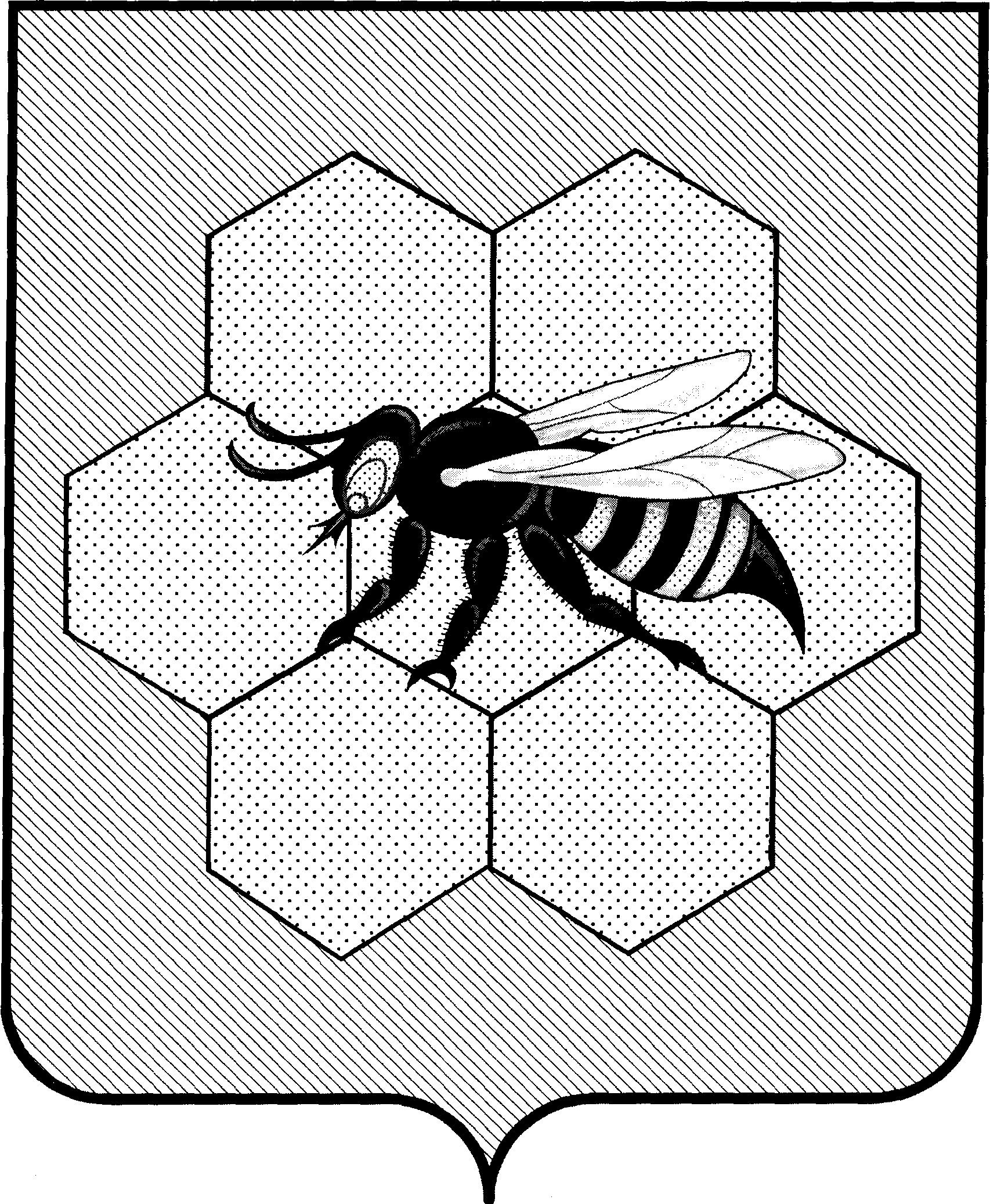 Об утверждении состава общественного совета микрорайона на территории сельского поселения Пестравка муниципального района Пестравский Самарской областиВ соответствии с частью 2.5 раздела 2 Положения о порядке формирования общественного совета микрорайона на территории сельского поселения Пестравка муниципального района Пестравский Самарской области, утвержденного постановлением администрации сельского поселения Пестравка муниципального района Пестравский Самарской области от 26.11.2018 года № 207 (далее – Положение), администрация сельского поселения Пестравка муниципального района Пестравский Самарской области, ПОСТАНОВЛЯЕТ:Утвердить следующий состав общественного совета микрорайона на территории сельского поселения Пестравка муниципального района Пестравский Самарской области:- Казанцева Татьяна Александровна;- Белов Валерий Юрьевич;- Лукасева Ольга Васильевна;- Сорокина Ольга Николаевна;- Филиповских Елена Александровна;- Осипова Наталья Николаевна;- Уняев Александр Максимович;- Гусева Галина Петровна;- Тихонов Юрий Андреевич;- Малышева Ольга Борисовна;- Жданова Марина Геннадьевна;- Короткова Надежда Валентиновна;- Бирева Елена Валерьевна;- Благороднов Николай Николаевич;- Казанцев Евгений Александрович;- Михайленко Елена Михайловна;- Мельникова Светлана Васильевна;- Казачкова Наталья Анатольевна;- Феоктистова Тамара Анатольевна;- Сахнова Лариса Владимировна;- Гребешкова Галина Владимировна;- Провоторова Татьяна Германовна;- Мочалов Николай Александрович;- Губарева Марина Юрьевна;- Коренченко Олеся Ивановна;- Стрельникова Лариса Викторовна;- Казачкова Ирина Олеговна;- Асимова Елена Владимировна;- Четвергова Лидия Николаевна;- Михеева Ирина Александровна.Опубликовать настоящее постановление в средствах массовой информации.Глава сельского поселения Пестравка                                                                                              И.М. Казачков.   Стрельникова Л.В. 8 846 74 2 14 32                             